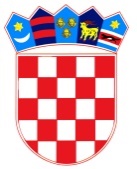 REPUBLIKA HRVATSKA
OSNOVNA ŠKOLA JOSIPA RAČIĆA
SREDNJACI 30 
10 000 ZAGREBKLASA: 007-04/23-02/16URBROJ: 251-191-03/01-23-1U Zagrebu 14.11.2023. godineNa temelju članka 46. Statuta Osnovne škole Josipa Račića zakazujem 39. sjednicu Školskog odbora.Sjednica će se održati u petak, 17.11.2023. godine u knjižnici Osnovne škole Josipa Račića s početkom u 12,00 sati.Za sjednicu predlažem sljedeći D N E V N I  R E D:Usvajanje zapisnika 38. sjednice Školskog odbora Očitovanje o pritužbi na rad stručnih suradnica pedagoginje i psihologinjeRazno PREDSJEDNICA ŠKOLSKOG ODBORA                                                   Darija Jurič